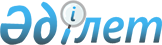 О внесении изменений в решение Жанааркинского районного маслихата от 22 декабря 2017 года № 21/159 "О районном бюджете на 2018-2020 годы"
					
			С истёкшим сроком
			
			
		
					Решение XXXII сессии Жанааркинского районного маслихата Карагандинской области от 23 августа 2018 года № 32/228. Зарегистрировано Департаментом юстиции Карагандинской области 7 сентября 2018 года № 4929. Прекращено действие в связи с истечением срока
      В соответствии со статьей 109 Бюджетного кодекса Республики Казахстан от 4 декабря 2008 года и статьей 6 Закона Республики Казахстан от 23 января 2001 года "О местном государственном управлении и самоуправлении в Республике Казахстан", районный маслихат РЕШИЛ:
      1. Внести в решение Жанааркинского районного маслихата от 22 декабря 2017 года №21/159 "О районном бюджете на 2018-2020 годы" (зарегистрировано в Реестре государственной регистрации нормативных правовых актов за №4529, опубликовано в газете "Жаңаарқа" от 20 января 2018 года №3-4 (9841), в Эталонном контрольном банке нормативных правовых актов Республики Казахстан в электронном виде 12 января 2018 года), следующие изменения:
      1) пункт 1 изложить в следующей редакции:
      "1. Утвердить бюджет района на 2018-2020 годы согласно приложениям 1, 2, 3 соответственно, в том числе:
      утвердить бюджет района на 2018 год согласно приложению 1 в следующих объемах:
      1) доходы 5 284 491 тысяч тенге:
      налоговые поступления 976 297 тысяч тенге;
      неналоговые поступления 8 833 тысяч тенге;
      поступления от продажи основного капитала 9 000 тысяч тенге;
      поступления трансфертов 4 290 361 тысяч тенге;
      2) затраты 5 346 626 тысяч тенге;
      3) чистое бюджетное кредитование 86 169 тысяч тенге:
      бюджетные кредиты 111 833 тысяч тенге;
      погашение бюджетных кредитов 25 664 тысяч тенге;
      4) сальдо по операциям с финансовыми активами 0 тысяч тенге:
      приобретение финансовых активов 0 тысяч тенге;
      поступление от продажи финансовых активов государства 0 тысяч тенге;
      5) дефицит (профицит) бюджета минус 148 304 тысяч тенге;
      6) финансирование дефицита (использование профицита) бюджета 148 304 тысяч тенге:
      поступление займов 111 833 тысяч тенге;
      погашение займов 25 664 тысяч тенге;
      используемые остатки бюджетных средств 62 135 тысяч тенге.";
      2) приложения 1, 4, 5, 6, 7 к указанному решению изложить в новой редакции согласно приложениям 1, 2, 3, 4, 5 к настоящему решению.
      2. Настоящее решение вводится в действие с 1 января 2018 года. Бюджет района на 2018 год Перечень бюджетных инвестиционных проектов на 2018 год Перечень местных бюджетных программ, не подлежащих секвестру в процессе исполнения бюджета района на 2018 год Целевые трансферты и бюджетные кредиты выделенные Жанааркинскому району на 2018 год Услуги по обеспечению деятельности акима поселка, сельского округа на 2018 год
					© 2012. РГП на ПХВ «Институт законодательства и правовой информации Республики Казахстан» Министерства юстиции Республики Казахстан
				
      Председатель ХХХІІ внеочередной сессиирайонного маслихата 

Ж.  Рыспеков

      Секретарь районного маслихата 

К. Имантусупов
Приложение 1
к решению
Жанааркинского районного маслихата
от 23 августа 2018 года №32/228
Приложение 1к решениюЖанааркинского районного маслихатаот 22 декабря 2017 года №21/159
Категория
Категория
Категория
Категория
Сумма (тысяч тенге)
Класс
Класс
Класс
Сумма (тысяч тенге)
Подкласс
Подкласс
Сумма (тысяч тенге)
Наименование
Сумма (тысяч тенге)
 I. Доходы
5284491
1
Налоговые поступления
976297
01
Подоходный налог
239207
2
Индивидуальный подоходный налог
239207
03
Социальный налог
205263
1
Социальный налог
205263
04
Налоги на собственность
492019
1
Налоги на имущество
470406
3
Земельный налог
2486
4
Налог на транспортные средства
15327
5
Единый земельный налог
3800
05
Внутренние налоги на товары, работы и услуги
34808
2
Акцизы
4228
3
Поступления за использование природных и других ресурсов
20000
4
Сборы за ведение предпринимательской и профессиональной деятельности
10510
5
Налог на игорный бизнес
70
08
Обязательные платежи, взимаемые за совершение юридически значимых действий и (или) выдачу документов уполномоченными на то государственными органами или должностными лицами
5000
1
Государственная пошлина
5000
2
Неналоговые поступления
8833
01
Доходы от государственной собственности
5633
1
Поступления части чистого дохода государственных предприятий
4
5
Доходы от аренды имущества, находящегося в государственной собственности
5029
9
Прочие доходы от государственной собственности
600
06
Прочие неналоговые поступления
3200
1
Прочие неналоговые поступления
3200
3
Поступления от продажи основного капитала
9000
01
Продажа государственного имущества, закрепленного за государственными учреждениями 
3000
1
Продажа государственного имущества, закрепленного за государственными учреждениями 
3000
03
Продажа земли и нематериальных активов
6000
1
Продажа земли 
4000
2
Продажа не материальных активов
2000
4
Поступления трансфертов
4290361
02
Трансферты из вышестоящих органов государственного управления
4290361
2
Трансферты из областного бюджета
4290361
Функциональная группа
Функциональная группа
Функциональная группа
Функциональная группа
Функциональная группа
Сумма (тысяч тенге)
Функциональная подгруппа
Функциональная подгруппа
Функциональная подгруппа
Функциональная подгруппа
Сумма (тысяч тенге)
Администратор бюджетных программ
Администратор бюджетных программ
Администратор бюджетных программ
Сумма (тысяч тенге)
Программа
Программа
Сумма (тысяч тенге)
Наименование
Сумма (тысяч тенге)
ІІ.Затраты
5346626
01
Государственные услуги общего характера
414331
1
Представительные, исполнительные и другие органы, выполняющие общие функции государственного управления
280529
112
Аппарат маслихата района (города областного значения)
29356
001
Услуги по обеспечению деятельности маслихата района (города областного значения)
19173
003
Капитальные расходы государственного органа
10183
122
Аппарат акима района (города областного значения)
110985
001
Услуги по обеспечению деятельности акима района (города областного значения)
101510
003
Капитальные расходы государственного органа
8702
113
Целевые текущие трансферты из местных бюджетов
773
123
Аппарат акима района в городе, города районного значения, поселка, села, сельского округа
140188
001
Услуги по обеспечению деятельности акима района в городе, города районного значения, поселка, села, сельского округа
133688
022
Капитальные расходы государственного органа
6500
2
Финансовая деятельность
20081
489
Отдел государственных активов и закупок района (города областного значения)
20081
001
Услуги по реализации государственной политики в области управления государственных активов и закупок на местном уровне
12169
004
Проведение оценки имущества в целях налогообложения
1004
005
Приватизация, управление коммунальным имуществом, постприватизационная деятельность и регулирование споров, связанных с этим 
6908
9
Прочие государственные услуги общего характера
113721
458
Отдел жилищно-коммунального хозяйства, пассажирского транспорта и автомобильных дорог района (города областного значения)
70563
001
Услуги по реализации государственной политики на местном уровне в области жилищно-коммунального хозяйства, пассажирского транспорта и автомобильных дорог 
12963
013
Капитальные расходы государственного органа
300
067
Капитальные расходы подведомственных государственных учреждений и организаций
28000
113
Целевые текущие трансферты из местных бюджетов
29300
459
Отдел экономики и финансов района (города областного значения)
30106
001
Услуги по реализации государственной политики в области формирования и развития экономической политики, государственного планирования, исполнения бюджета и управления коммунальной собственностью района (города областного значения)
29706
015
Капитальные расходы государственного органа
400
494
Отдел предпринимательства и промышленности района (города областного значения)
13052
001
Услуги по реализации государственной политики на местном уровне в области развития предпринимательства и промышленности
12752
003
Капитальные расходы государственного органа
300
02
Оборона
13897
1
Военные нужды
6497
122
Аппарат акима района (города областного значения)
6497
005
Мероприятия в рамках исполнения всеобщей воинской обязанности
6497
2
Организация работы по чрезвычайным ситуациям
7400
122
Аппарат акима района (города областного значения)
7400
006
Предупреждение и ликвидация чрезвычайных ситуаций масштаба района (города областного значения)
2500
007
Мероприятия по профилактике и тушению степных пожаров районного (городского) масштаба, а также пожаров в населенных пунктах, в которых не созданы органы государственной противопожарной службы
4900
03
Общественный порядок, безопасность, правовая, судебная, уголовно-исполнительная деятельность
14181
9
Прочие услуги в области общественного порядка и безопасности
14181
458
Отдел жилищно-коммунального хозяйства, пассажирского транспорта и автомобильных дорог района (города областного значения)
14181
021
Обеспечение безопасности дорожного движения в населенных пунктах
14181
04
Образование
2677367
1
Дошкольное воспитание и обучение
20961
464
Отдел образования района (города областного значения)
20961
040
Реализация государственного образовательного заказа в дошкольных организациях образования
20961
2
Начальное, основное среднее и общее среднее образование
2468015
123
Аппарат акима района в городе, города районного значения, поселка, села, сельского округа
982
005
Организация бесплатного подвоза учащихся до школы и обратно в сельской местности
982
464
Отдел образования района (города областного значения)
2405291
003
Общеобразовательное обучение
2364393
006
Дополнительное образование для детей
40898
465
Отдел физической культуры и спорта района (города областного значения)
55781
017
Дополнительное образование для детей и юношества по спорту
55781
467
Отдел строительства района (города областного значения)
5961
024
Строительство и реконструкция объектов начального, основного среднего и общего среднего образования
5961
9
Прочие услуги в области образования
188391
464
Отдел образования района (города областного значения)
188391
001
Услуги по реализации государственной политики на местном уровне в области образования
11382
005
Приобретение и доставка учебников, учебно-методических комплексов для государственных учреждений образования района (города областного значения)
63846
007
Проведение школьных олимпиад, внешкольных мероприятий и конкурсов районного (городского) масштаба
466
012
Капитальные расходы государственного органа 
300
015
Ежемесячные выплаты денежных средств опекунам (попечителям) на содержание ребенка-сироты (детей-сирот), и ребенка (детей), оставшегося без попечения родителей
12334
029
Обследование психического здоровья детей и подростков и оказание психолого-медико-педагогической консультативной помощи населению
16626
067
Капитальные расходы подведомственных государственных учреждений и организаций
80687
068
Обеспечение повышения компьютерной грамотности населения
2750
06
Социальная помощь и социальное обеспечение
297792
1
Социальное обеспечение
51389
451
Отдел занятости и социальных программ района (города областного значения)
37524
005
Государственная адресная социальная помощь
37524
464
Отдел образования района (города областного значения)
13865
030
Содержание ребенка (детей), переданного патронатным воспитателям
13865
2
Социальная помощь
203292
451
Отдел занятости и социальных программ района (города областного значения)
203292
002
Программа занятости
76749
004
Оказание социальной помощи на приобретение топлива специалистам здравоохранения, образования, социального обеспечения, культуры, спорта и ветеринарии в сельской местности в соответствии с законодательством Республики Казахстан
17576
006
Оказание жилищной помощи
7500
007
Социальная помощь отдельным категориям нуждающихся граждан по решениям местных представительных органов
21545
010
Материальное обеспечение детей-инвалидов, воспитывающихся и обучающихся на дому
933
014
Оказание социальной помощи нуждающимся гражданам на дому
34374
017
Обеспечение нуждающихся инвалидов обязательными гигиеническими средствами и предоставление услуг специалистами жестового языка, индивидуальными помощниками в соответствии с индивидуальной программой реабилитации инвалида
15972
023
Обеспечение деятельности центров занятости населения
28643
9
Прочие услуги в области социальной помощи и социального обеспечения
43111
451
Отдел занятости и социальных программ района (города областного значения)
43111
001
Услуги по реализации государственной политики на местном уровне в области обеспечения занятости и реализации социальных программ для населения
21649
011
Оплата услуг по зачислению, выплате и доставке пособий и других социальных выплат
963
021
Капитальные расходы государственного органа 
1680
050
Реализация Плана мероприятий по обеспечению прав и улучшению качества жизни инвалидов в Республике Казахстан на 2012 – 2018 годы
15555
054
Размещение государственного социального заказа в неправительственных организациях
1000
067
Капитальные расходы подведомственных государственных учреждений и организаций
2264
07
Жилищно-коммунальное хозяйство
453382
1
Жилищное хозяйство
210499
455
Отдел культуры и развития языков района (города областного значения)
11223
024
Ремонт объектов городов и сельских населенных пунктов в рамках Программы развития продуктивной занятости и массового предпринимательства
11223
458
Отдел жилищно-коммунального хозяйства, пассажирского транспорта и автомобильных дорог района (города областного значения)
6710
003
Организация сохранения государственного жилищного фонда
5400
049
Проведение энергетического аудита многоквартирных жилых домов
1310
467
Отдел строительства района (города областного значения)
183226
003
Проектирование и (или) строительство, реконструкция жилья коммунального жилищного фонда
141742
004
Проектирование, развитие и (или) обустройство инженерно-коммуникационной инфраструктуры
41484
479
Отдел жилищной инспекции района (города областного значения)
9340
001
Услуги по реализации государственной политики на местном уровне в области жилищного фонда
9040
005
Капитальные расходы государственного органа
300
2
Коммунальное хозяйство
205591
458
Отдел жилищно-коммунального хозяйства, пассажирского транспорта и автомобильных дорог района (города областного значения)
205591
012
Функционирование системы водоснабжения и водоотведения
60613
058
Развитие системы водоснабжения и водоотведения в сельских населенных пунктах
144978
3
Благоустройство населенных пунктов
37292
123
Аппарат акима района в городе, города районного значения, поселка, села, сельского округа
1189
008
Освещение улиц населенных пунктов
1189
458
Отдел жилищно-коммунального хозяйства, пассажирского транспорта и автомобильных дорог района (города областного значения)
36103
016
Обеспечение санитарии населенных пунктов
1447
018
Благоустройство и озеленение населенных пунктов
34656
08
Культура, спорт, туризм и информационное пространство
383485
1
Деятельность в области культуры
195385
455
Отдел культуры и развития языков района (города областного значения)
195385
003
Поддержка культурно-досуговой работы
195385
2
Спорт
20680
465
Отдел физической культуры и спорта района (города областного значения)
19212
001
Услуги по реализации государственной политики на местном уровне в сфере физической культуры и спорта
10722
006
Проведение спортивных соревнований на районном (города областного значения) уровне
4500
007
Подготовка и участие членов сборных команд района (города областного значения) по различным видам спорта на областных спортивных соревнованиях
3690
032
Капитальные расходы подведомственных государственных учреждений и организаций
300
467
Отдел строительства района (города областного значения)
1468
008
Развитие объектов спорта
1468
3
Информационное пространство
110055
455
Отдел культуры и развития языков района (города областного значения)
100055
006
Функционирование районных (городских) библиотек
100055
456
Отдел внутренней политики района (города областного значения)
10000
002
Услуги по проведению государственной информационной политики 
10000
9
Прочие услуги по организации культуры, спорта, туризма и информационного пространства
57365
455
Отдел культуры и развития языков района (города областного значения)
27443
001
Услуги по реализации государственной политики на местном уровне в области развития языков и культуры
11618
010
Капитальные расходы государственного органа 
500
032
Капитальные расходы подведомственных государственных учреждений и организаций
15325
456
Отдел внутренней политики района (города областного значения)
29922
001
Услуги по реализации государственной политики на местном уровне в области информации, укрепления государственности и формирования социального оптимизма граждан
19066
003
Реализация мероприятий в сфере молодежной политики
10856
10
Сельское, водное, лесное, рыбное хозяйство, особо охраняемые природные территории, охрана окружающей среды и животного мира, земельные отношения
197187
1
Сельское хозяйство
169242
462
Отдел сельского хозяйства района (города областного значения)
16863
001
Услуги по реализации государственной политики на местном уровне в сфере сельского хозяйства
16563
006
Капитальные расходы государственного органа 
300
473
Отдел ветеринарии района (города областного значения)
152379
001
Услуги по реализации государственной политики на местном уровне в сфере ветеринарии
9350
005
Обеспечение функционирования скотомогильников (биотермических ям)
5800
007
Организация отлова и уничтожения бродячих собак и кошек
2000
009
Проведение ветеринарных мероприятий по энзоотическим болезням животных
3119
010
Проведение мероприятий по идентификации сельскохозяйственных животных
17810
011
Проведение противоэпизоотических мероприятий
96300
047
Возмещение владельцам стоимости обезвреженных (обеззараженных) и переработанных без изъятия животных, продукции и сырья животного происхождения, представляющих опасность для здоровья животных и человека
18000
6
Земельные отношения
9811
463
Отдел земельных отношений района (города областного значения)
9811
001
Услуги по реализации государственной политики в области регулирования земельных отношений на территории района (города областного значения)
9511
007
Капитальные расходы государственного органа
300
9
Прочие услуги в области сельского, водного, лесного, рыбного хозяйства, охраны окружающей среды и земельных отношений
18134
459
Отдел экономики и финансов района (города областного значения)
18134
099
Реализация мер по оказанию социальной поддержки специалистов 
18134
11
Промышленность, архитектурная, градостроительная и строительная деятельность
27281
2
Архитектурная, градостроительная и строительная деятельность
27281
467
Отдел строительства района (города областного значения)
9607
001
Услуги по реализации государственной политики на местном уровне в области строительства
9307
017
Капитальные расходы государственного органа
300
468
Отдел архитектуры и градостроительства района (города областного значения)
17674
001
Услуги по реализации государственной политики в области архитектуры и градостроительства на местном уровне
9117
003
Разработка схем градостроительного развития территории района и генеральных планов населенных пунктов
8257
004
Капитальные расходы государственного органа
300
12
Транспорт и коммуникации
354714
1
Автомобильный транспорт
351494
123
Аппарат акима района в городе, города районного значения, поселка, села, сельского округа
3750
013
Обеспечение функционирования автомобильных дорог в городах районного значения, поселках, селах, сельских округах
3750
458
Отдел жилищно-коммунального хозяйства, пассажирского транспорта и автомобильных дорог района (города областного значения)
347744
022
Развитие транспортной инфраструктуры
8000
023
Обеспечение функционирования автомобильных дорог
17120
045
Капитальный и средний ремонт автомобильных дорог районного значения и улиц населенных пунктов
322624
9
Прочие услуги в сфере транспорта и коммуникаций 
3220
458
Отдел жилищно-коммунального хозяйства, пассажирского транспорта и автомобильных дорог района (города областного значения)
3220
037
Субсидирование пассажирских перевозок по социально значимым городским (сельским), пригородным и внутрирайонным сообщениям
3220
13
Прочие
31613
9
Прочие
31613
123
Аппарат акима района в городе, города районного значения, поселка, села, сельского округа
10649
040
Реализация мер по содействию экономическому развитию регионов в рамках Программы развития регионов до 2020 года
10649
459
Отдел экономики и финансов района (города областного значения)
20964
012
Резерв местного исполнительного органа района (города областного значения) 
20964
15
Трансферты
481396
1
Трансферты
481396
459
Отдел экономики и финансов района (города областного значения)
481396
006
Возврат неиспользованных (недоиспользованных) целевых трансфертов
7884
024
Целевые текущие трансферты из нижестоящего бюджета на компенсацию потерь вышестоящего бюджета в связи с изменением законодательства
143854
038
Субвенции
314002
051
Трансферты органам местного самоуправления
15635
054
Возврат сумм неиспользованных (недоиспользованных) целевых трансфертов, выделенных из республиканского бюджета за счет целевого трансферта из Национального фонда Республики Казахстан
21
ІІІ. Чистое бюджетное кредитование
86169
Бюджетные кредиты
111833
10
Сельское, водное, лесное, рыбное хозяйство, особо охраняемые природные территории, охрана окружающей среды и животного мира, земельные отношения
111833
9
Прочие услуги в области сельского, водного, лесного, рыбного хозяйства, охраны окружающей среды и земельных отношений
111833
459
Отдел экономики и финансов района (города областного значения)
111833
018
Бюджетные кредиты для реализации мер социальной поддержки специалистов 
111833
Категория
Категория
Категория
Категория
Сумма (тысяч тенге)
Класс
Класс
Класс
Сумма (тысяч тенге)
Подкласс
Подкласс
Сумма (тысяч тенге)
Наименование
Сумма (тысяч тенге)
Погашение бюджетных кредитов
25664
5
Погашение бюджетных кредитов
25664
01
Погашение бюджетных кредитов
25664
1
Погашение бюджетных кредитов, выданных из государственного бюджета
25664
Функциональная группа
Функциональная группа
Функциональная группа
Функциональная группа
Функциональная группа
Сумма (тысяч тенге)
Функциональная подгруппа
Функциональная подгруппа
Функциональная подгруппа
Функциональная подгруппа
Сумма (тысяч тенге)
Администратор бюджетных программ
Администратор бюджетных программ
Администратор бюджетных программ
Сумма (тысяч тенге)
Программа
Программа
Сумма (тысяч тенге)
Наименование
Сумма (тысяч тенге)
ІV.Сальдо по операциям с финансовыми активами
0
приобретение финансовых активов 
0
поступления от продажи финансовых активов государства 
0
V.Дефицит (профицит) бюджета
-148304
VІ.Финансирование дефицита (использование профицита) бюджета
148304
Категория
Категория
Категория
Категория
Сумма (тысяч тенге)
Класс
Класс
Класс
Сумма (тысяч тенге)
Подкласс
Подкласс
Сумма (тысяч тенге)
Наименование
Сумма (тысяч тенге)
Поступление займов
111833
7
Поступления займов
111833
01
Внутренние государственные займы
111833
2
Договоры займа
111833
Функциональная группа
Функциональная группа
Функциональная группа
Функциональная группа
Функциональная группа
Сумма (тысяч тенге)
Функциональная подгруппа
Функциональная подгруппа
Функциональная подгруппа
Функциональная подгруппа
Сумма (тысяч тенге)
Администратор бюджетных программ
Администратор бюджетных программ
Администратор бюджетных программ
Сумма (тысяч тенге)
Программа
Программа
Сумма (тысяч тенге)
Наименование
Сумма (тысяч тенге)
Погашение займов
25664
16
Погашение займов
25664
1
Погашение займов
25664
459
Отдел экономики и финансов района (города областного значения)
25664
005
Погашение долга местного исполнительного органа перед вышестоящим бюджетом
25664
Категория
Категория
Категория
Категория
Сумма (тысяч тенге)
Класс
Класс
Класс
Сумма (тысяч тенге)
Подкласс
Подкласс
Сумма (тысяч тенге)
Наименование
Сумма (тысяч тенге)
Используемые остатки бюджетных средств
62135Приложение 2
к решению
Жанааркинского районного маслихата
от 23 августа 2018 года №32/228
Приложение 4к решениюЖанааркинского районного маслихатаот 22 декабря 2017 года №21/159
Функциональная группа
Функциональная группа
Функциональная группа
Функциональная группа
Функциональная группа
Сумма (тысяч тенге)
Функциональная подгруппа
Функциональная подгруппа
Функциональная подгруппа
Функциональная подгруппа
Сумма (тысяч тенге)
Администратор бюджетных программ
Администратор бюджетных программ
Администратор бюджетных программ
Сумма (тысяч тенге)
Программа
Программа
Сумма (тысяч тенге)
Наименование
Сумма (тысяч тенге)
Затраты
343633
04
Образование
5961
2
Начальное, основное среднее и общее среднее образование
5961
467
Отдел строительства района (города областного значения)
5961
024
Строительство и реконструкция объектов начального, основного среднего и общего среднего образования
5961
07
Жилищно-коммунальное хозяйство
328204
1
Жилищное хозяйство
183226
467
Отдел строительства района (города областного значения)
183226
003
Проектирование и (или) строительство, реконструкция жилья коммунального жилищного фонда 
141742
004
Проектирование, развитие и (или) обустройство инженерно-коммуникационной инфраструктуры
41484
2
Коммунальное хозяйство
144978
458
Отдел жилищно-коммунального хозяйства, пассажирского транспорта и автомобильных дорог района (города областного значения)
144978
058
Развитие системы водоснабжения и водоотведения в сельских населенных пунктах
144978
08
Культура, спорт, туризм и информационное пространство
1468
2
Спорт
1468
467
Отдел строительства района (города областного значения)
1468
008
Развитие объектов спорта
1468
12
Транспорт и коммуникации
8000
1
Автомобильный транспорт
8000
458
Отдел жилищно-коммунального хозяйства, пассажирского транспорта и автомобильных дорог района (города областного значения)
8000
022
Развитие транспортной инфраструктуры
8000Приложение 3
к решению
Жанааркинского районного маслихата
от 23 августа 2018 года №32/228
Приложение 5к решениюЖанааркинского районного маслихатаот 22 декабря 2017 года №21/159
Функциональная группа
Функциональная группа
Функциональная группа
Функциональная группа
Функциональная группа
Сумма (тысяч тенге)
Функциональная подгруппа
Функциональная подгруппа
Функциональная подгруппа
Функциональная подгруппа
Сумма (тысяч тенге)
Администратор бюджетных программ
Администратор бюджетных программ
Администратор бюджетных программ
Сумма (тысяч тенге)
Программа
Программа
Сумма (тысяч тенге)
Наименование
Сумма (тысяч тенге)
Затраты
2385354
04
Образование
2385354
1
Дошкольное воспитание и обучение
20961
464
Отдел образования района (города областного значения)
20961
040
Реализация государственного образовательного заказа в дошкольных организациях образования
20961
2
Начальное, основное среднее и общее среднее образование
2364393
464
Отдел образования района (города областного значения)
2364393
003
Общеобразовательное обучение
2364393Приложение 4
к решению
Жанааркинского районного маслихата
от 23 августа 2018 года №32/228
Приложение 6к решениюЖанааркинского районного маслихатаот 22 декабря 2017 года №21/159
Наименование
Сумма (тысяч тенге)
1
2
3
Итого
1048222
Текущие
620377
из республиканского бюджета
178275
1
На доплату учителям, прошедшим стажировку по языковым курсам и на доплату учителям за замещение на период обучения основного работника
9765
2
На развитие рынка труда, в рамках Программы развития продуктивной занятости и массового предпринимательства
17036
3
На субсидирование затрат работодателя на создание специальных рабочих мест для трудоустройства инвалидов
251
4
На внедрение консультантов по социальной работе и ассистентов в центрах занятости населения
9072
5
На реализацию Плана мероприятий по обеспечению прав и улучшению качества жизни инвалидов в Республике Казахстан на 2012 – 2018 годы
8839
6
На выплату государственной адресной социальной помощи
25239
7
На доплату учителям организаций образования, реализующим учебные программы начального, основного и общего среднего образования по обновленному содержанию образования, и возмещение сумм, выплаченных по данному направлению расходов за счет средств местных бюджетов
91916
8
На доплату учителям за квалификацию педагогического мастерства, прошедшим национальный квалификационный тест и реализующим образовательные программы начального, основного и общего среднего образования
16157
из областного бюджета
442102
9
На создание цифровой образовательной инфраструктуры
21620
10
На установку программы автоматизированного мониторинга интернет-сайтов в организациях образования
636
11
На укрепление материально-технической базы и проведение ремонтов объектов образования
95304
 12
На возмещение владельцам стоимости на проведение санитарного убоя больных сельскохозяйственных животных особо опасными инфекционными заболеваниями и оказание услуг по вакцинации, транспортировке и хранению ветеринарных препаратов
21119
 13
На внедрение привлекательной системы оплаты труда в центрах занятости населения
1474
14
На краткосрочное профессиональное обучение рабочих кадров по востребованным на рынке труда профессиям и навыкам, в рамках Программы развития продуктивной занятости и массового предпринимательства
15541
15
На проведение капитального, среднего и текущего ремонта автомобильных дорог районного значения (улиц города) и улиц населенных пунктов
245344
16
На проведение энергетического аудита многоквартирных жилых домов
1310
17
На аутсорсинг услуг частным агентствам по занятости населения в рамках Программы развития продуктивной занятости и массового предпринимательства
428
 18
На жилищно-коммунальное хозяйство
28103
 19
На ремонт объектов культуры в рамках Программы развития продуктивной занятости и массового предпринимательства 
11223
на развитие
316012
из республиканского бюджета
204040
20
Проектирование и (или) строительство, реконструкция жилья коммунального жилищного фонда
104040
21
На развитие системы водоснабжения и водоотведения в сельских населенных пунктах
100000
из областного бюджета
111972
22
На проектирование, развитие и (или) обустройство инженерно-коммуникационной инфраструктуры
32002
23
На развитие системы водоснабжения и водоотведения в сельских населенных пунктах
39429
24
На проектирование, развитие и (или) обустройство инженерно-коммуникационной инфраструктуры
40541
Бюджетные кредиты
111833
из республиканского бюджета
111833
25
Бюджетные кредиты для реализации мер социальной поддержки специалистов 
111833Приложение 5
к решению
Жанааркинского районного маслихата
от 23 августа 2018 года №32/228
Приложение 7к решениюЖанааркинского районного маслихатаот 22 декабря 2017 года №21/159
Наименование
Cумма (тысяч тенге)
Всего
133688
1
Поселок Кызылжар
13207
2
Сельский округ имени М.Жумажанова
13198
3
Талдыбулакский сельский округ
12130
4
Айнабулакский сельский округ 
11803
5
Актауский сельский округ 
12429
6
Актубекский сельский округ
15965
7
Байдалыбийский сельский округ
16494
8
Карагашский сельский округ 
12283
9
Сейфуллинский сельский округ 
13490
10
Целинный сельский округ
12689